Отчет по НИР кафедры географии ИЕН СВФУ им. М.К. Аммосоваза 2016 уч. год Раздел .1. Структура и кадровый составРаздел 1.1. Штатные преподаватели кафедры географии2016Данилов Ю.Г., доцент, кандидат географических наук.Гнатюк Г.А., профессор, кандидат географических наук.Иванова С.А., доцент, кандидат педагогических наук.Пахомова Л.С., доцент, кандидат педагогических наук.Саввинова А.Н., доцент, кандидат географических наук.Слепцова Н.П., зав. каф., доцент, кандидат биологических наук.Яковлев Н.А., доцент, кандидат педагогических наук.Дегтева Ж.Ф., ст. преподаватель.Петрова А.Н., ст. преподаватель.Федорова А.С., ст. преподаватель.Жирков И.И., профессор, кандидат географических наук.Бурцева Е.И., профессор, доктор географических наук.Коркина М.В., ассистент.Гадаль С., профессор, доктор географических наук.Филиппова В.В., доцент, кандидат географических наук.Раздел .2. Научно-исследовательская работаРаздел 2.1. Тематический план научно-исследовательских работ2016Раздел .3. Подготовка научно-педагогических кадровРаздел 3.1. Защита диссертаций2016докторских – 0кандидатских – 0Раздел 3.2. Участие в диссертационных советах2016всего 0Раздел 3.3. Отзывы ведущих организаций2016Кандидатские – 1Отзывы на авторефератыАвтор Данилов Ю.Г. Динамика ледников и каменных глетчеров хребта Сунтар-Хаята в позднем голоцене Лыткин В.М. 25.00.08  Сведения о диссертационном совете Д 003.025.01 при Институте мерзлотоведения им. П.И. Мельникова СО РАНРаздел 3.4. Оппонирование диссертационных работ2016докторские – 0кандидатские – 0 Раздел 3.5. Аспиранты2016 Очной формы обучения:Самсонова А.Н.,  3 очная, рук. Гнатюк Г.А., к.г.н., ИЕН СВФУБорисов А.И. 2 очная, рук. Гнатюк Г.А., к.г.н., ИЕН СВФУГолованов А. 2 очная, рук. Данилов Ю.Г., к.г.н., ИЕН СВФУАндреев Д.В. 1 очная, рук. Данилов Ю.Г., к.г.н., ИЕН СВФУСтрекаловская Л.С. 1 очная, рук. Данилов Ю.Г., к.г.н., ИЕН СВФУРаздел 3.6. Научные руководители аспирантами20161.  Гнатюк Г.А. – 22.  Данилов Ю.Г. – 3Раздел 3.7. Выпуск аспирантов с защитой в срок2016Всего: 0Раздел .4. Научно-исследовательская деятельность штатных преподавателей и аспирантовРаздел 4.1. ПубликацииРаздел 4.1.1. Статьи2016Scopus  Landscape toponymic maps: interdisciplinary approach (example of Sakha republic, Russia) // Proceeding of SGEM 16 International Scientific Geo Conferences, Albena, Bulgary (2016 г.) Саввинова А.Н., Филиппова В.В., Гадаль С. Multi-temporal maps as a source for studying the image of Yakutia // 3rd International Multidisciplinary Scientific Conferences on Social Sciences & Arts SGEM (2016 г.)Antonina Savvinova, Viktoriia Filippova Development of northern tourism (case of cold semantics toponyms study in the pole of cold) // Conference proceeding ‘Public recreation and landscape protection – with nature hand in hand…’ 1-3 May 2016. Krtiny.- 2016, 41-46p.Marianna Samsonova, Sébastien Gadal, Liudmila Zamorshchikova. Environmental Education: The Case of International Double Master Diploma in Tourism between Russian and French Universities. Jitka Fialová; Dana Pernicová. Public recreation and landscape protection 2016, May 2016, Brno, Czech Republic. Public recreation and landscape protection with Nature hand in hand, pp.47-51, 2016, <http://www.utok.cz/node/300>. <hal-01348497>Jurate Kamicaityte-Virbasiene, Sébastien Gadal. Development of Interdisciplinary Approach in Studies of Landscape Ontology. 3rd International Multidisciplinary Scientific Conference on Social Sciences and Arts SGEM 2016, Aug 2016, Varna, Bulgaria. 3 (4), pp.307-312, 2016, <http://www.sgemsocial.org/>. <10.5593/SGEMSOCIAL2016/B43/S15.037>. <hal-01401147>Elena Totonova, Sébastien Gadal. Sustainable Tourism Development as the Basis of Arctic Landscape Conservation (Case of Ust-Lenskiy Protected Aera) in the Republic Sakha (Yakutia), Russia. 3rd International Multidisciplinary Scientific Conference on Social Sciences and Arts SGEM 2016, Aug 2016, Varna, Bulgaria. 5 (2), pp.663-670, 2016, <http://www.sgemsocial.org/>. <10.5593/SGEMSOCIAL2016/B25/S07.087>. <hal-01401149>Kunnei Pestereva, Marianna Samsonova, Anna Ikonnikova, Sébastien Gadal. Toponyms of Multicultural Environment as a Source of Information about the History of the Development of the Central Yakutia. 3rd International Multidisciplinary Scientific Conference on Social Sciences and Arts SGEM 2016, Aug 2016, Varna, Bulgaria. 2, pp.587-592, 2016, <http://www.sgemsocial.org/>. <10.5593/SGEMSOCIAL2016/B32/S10.076>. <hal-01401146>Filippova V., Vinokurova L.Russian Old-timers in the Cultural Landscape of Yakutia // 3rd International Scientific Conferences on SOCIAL SCIENCES & ARTS SGEM 2016. Bulgaria: STEF92 Technology LTD, 2016, P. 131-136.Zamorshchikova L., Gadal S., Savvinova A., Filippova V. Samsonova M. Landscape toponymic maps: interdisciplinary approach (example of sakha republic, russia) // SGEM. GeoConference. 2016. Bulgaria: STEF92 Technology LTD, 2016. (0,1 п.л.)Vinokurova L, Filippova V., Sannikova Y., Grigoriev S. Rural Kolyma of Yakutia: social processes of XX-th century// 3rd International Scientific Conferences on SOCIAL SCIENCES & ARTS SGEM 2016. Bulgaria: STEF92 Technology LTD, 2016. P. 517-522. (0,2 п.л.)- российских,  в РИНЦ:Петрова А.Н  Разделы «Климат» и «Опасные природные явления» // География Сибири в начале XXI века в 6 томах Главный редактор В.М. Плюснин, ответственные редакторы: Л.М. Корытный, А.К. Тулохонов. - Том. 6. Восточная Сибирь 2016  Новосибирск. – 395с.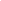 Петрова А.Н., Сергеева Т.Г. О микроклиматических наблюдениях в котловинах Кемпендяйских озер. «Вестник Северо-Восточного федерального университета им. М.К. Аммосова. Серия «Науки о Земле», № 1(03) 2016Петрова А.Н. О кольцевой структуре в районе Кемпендяйского соляного месторождения. «Вестник Северо-Восточного федерального университета им. М.К. Аммосова. Серия «Науки о Земле», № 1(03) 2016Пахомова Л.С. Раздел Физическая география // География Сибири в начале XXI века в 6 томах Главный редактор В.М. Плюснин, ответственные редакторы: Л.М. Корытный, А.К. Тулохонов. - Том. 6. Восточная Сибирь 2016  Новосибирск. – 395с.Гнатюк Г.А., Филиппова В.В. Население Якутии // География Сибири в начале XXI века: в 6 т. / В. М. Плюснин (гл. ред.) [и др.]. Ин-т географии им. В. Б. Сочавы СО РАН. - Новосибирск: Академическое издательство «Гео», 2016. Т. 6. Восточная Сибирь / Отв. ред. Л.М.Корытный, А.К. Тулохонов. – 2016. (0,1 п.л.)Гнатюк Г.А. Саввинова А.Н. Промышленность. Раздел Социально-экономическая география // География Сибири в начале XXI века в 6 томах Главный редактор В.М. Плюснин, ответственные редакторы: Л.М. Корытный, А.К. Тулохонов. - Том. 6. Восточная Сибирь 2016  Новосибирск. – 395с.Саввинова А.Н. Транспорт. Раздел Социально-экономическая география // География Сибири в начале XXI века в 6 томах Главный редактор В.М. Плюснин, ответственные редакторы: Л.М. Корытный, А.К. Тулохонов. - Том. 6. Восточная Сибирь 2016  Новосибирск. – 395с.Филиппова В.В. Раздел Социально-экономическая география // География Сибири в начале XXI века в 6 томах Главный редактор В.М. Плюснин, ответственные редакторы: Л.М. Корытный, А.К. Тулохонов. - Том. 6. Восточная Сибирь 2016  Новосибирск. – 395с.Данилов Ю.Г. Географическое положение Раздел Физическая география // География Сибири в начале XXI века в 6 томах Главный редактор В.М. Плюснин, ответственные редакторы: Л.М. Корытный, А.К. Тулохонов. - Том. 6. Восточная Сибирь 2016  Новосибирск. – 395с.Трофимова Т.П. Гидрохимический состав водных объектов  зоопарка «Орто Дойду» в зимней стагнации //Евразийский союз ученых (ЕСУ). № 1(22)/2016. Ч. 3.   М., 2016. С.178-180 Жирков И.И., Трофимова Т.П. Жирков К.И., Иванов К.П., Пестрякова Л.А., Собакина И.Г. Современное геоэкологическое состояние озера Большое Токко //Международный журнал прикладных и фундаментальных исследований. . № 8. Ч. 2. 2016. С. 208-213Пахомова Л.С., Данилов Ю.Г. Географический диктант как форма повышения географической грамотности населения // Естественнонаучное образование в условиях перехода на новые государственные образовательные стандарты: опыт и перспективы с элементами научной молодежной школы «Профессиональные компетенции предметника-естественника» / Сб. материалов форума с междун. участием, 21-26 марта, 2016. –  Якутск: СВФУ, 2016. –  С.45 – 47.Пахомова Л.С. Географические сведения в летописи якутского краеведа П.П. Явловского // Вестник СВФУ. Серия «Науки о Земле». –  2016. –  № 2. –  С. 21– 30Пахомова Л.С. Краткие сведения о топонимах уникальных озер Якутии, Красноярского края и Чукотки  // Вестник СВФУ. Серия «Науки о Земле».- 2016.- № 3. –  С.20-34Иванова С.А., Саввинова А.Н., Гадаль С. Комплексная оценка туристско- рекреационного потенциала территории, прилегающей к автомобильной дороге «Колыма» (на примере Центральной Якутии) //  АРКТИКА. XXI век. Гуманитарные науки, № 2(8), С. 16-26Данилов Ю.Г., Дегтева Ж.Ф., Федоров А.Н., Горохов Н.А., «Ландшафты Якутии»: монография / [Ю.Г. Данилов и др.] Отв. ред. Ю.Г. Данилов. – Якутск: Издательский дом СВФУ, 2016. – 76. ИлДегтева Ж.Ф. Данилов Ю.Г. Методика этнокультурного районирования // Вестник СВФУ. Серия Науки о Земле. №1, 2016. С.Дегтева Ж.Ф. Данилов Ю.Г. Основные пространственные свойства традиционного культурного ландшафта народа саха // Международный журнал «Интерактивная наука». №1 2016 С. 15-18.Sébastien Gadal, Florian Eyraud, Mikhaïl Prisyazhniy. Post-soviet geo-demographic dynamics and metropolisation processes in the Republic of Sakha (Russian Federation). АРКТИКА. XXI век. Гуманитарные науки, North Eastern Federal University, 2016, 7 (1), pp.4-17. <http://arcticjournal.s-vfu.ru/site/arktikagumnauki>. <hal-01359706>Rollot Romain, Sébastien Gadal, Yuri Danilov. Remote sensing and GIS’S multi-criteria analysis of urban flooding debacle exposure of Yakutsk (Lena River, Russia). Арктика XXI век: Естественные науки, North Eastern Federal University, 2016, 5 (2), pp.5-13. <http://arcticjournal.s-vfu.ru/site/arktikaestnauki>. <hal-01349833>Данилов Ю.Г. ,  Дегтева Ж.Ф. Методика этнокультурного районирования // Вестник СВФУ. Серия Науки о Земле. №1, 2016Данилов Ю.Г. ,  Дегтева Ж.Ф. Основные пространственные свойства традиционного культурного ландшафта народа Саха // Международный журнал «Интерактивная наука». №1 2016 Чебоксары С. 15-18.Филиппова В.В.  Традиционное природопользование // География Сибири в начале XXI века: в 6 т. / В. М. Плюснин (гл. ред.) [и др.]. Ин-т географии им. В. Б. Сочавы СО РАН. - Новосибирск: Академическое издательство «Гео», 2016. Т. 6. Восточная Сибирь / Отв. ред. Л.М.Корытный, А.К. Тулохонов. – 2016. (0,1 п.л.)Федорова А.С. Картографическая подготовка  в вузах учителей географии. // Материалы XIV Всероссийской  научно-практической конференции  "Проблемы и перспективы развития образования в России" - г. Новосибирск, 26 декабря 2016 года.  (принята к публикации) Федорова А.С., Гнатюк Г.А., Филиппова В.В., Саввинова А.Н., Свинобоева А.Ю. Территории традиционного природопользования и ООПТ Южной Якутии: проблемы землепользования на примере Беллетского эвенкийского национального наслега РС(Я) // Материалы I международной научно-практической конференции  Природопользование в Арктике: современное состояние и перспективы развития: сборник научных трудов I международной научно-практической  конференции.  ̶  Якутск: Издательство: Северо - Восточный Федеральный университет, 2015. ̶  647-651 с.Федорова А.С., Дьячковский Г.Е Организация кружковой деятельности  «Компьютерные технологии в  географии»  для общеобразовательных школ // Материалы Всероссийской научно-практической конференции «Повышение качества образования в современных условиях», посвященной 10-летнему юбилею кафедры профессиональной педагогики, психологии и управления образованием. - г. Якутск,  19 ноября 2016 г. (принята к публикации)Филиппова В.В., Гоголева О.Г. Туристско-рекреационные ресурсы Верхоянского района и их картографирование // Арктика XXI в. Гуманитарные науки. 2016. №4 (10).  (0,8/2=0,4 п.л.).- российских, по перечню ВАК:Саввинова А.Н., Филиппова В.В., Гадаль С. Географические названия как индикаторы природно-климатических условий Оймяконского района (на примере изучения топонимов холодовой семантики) // Успехи современной науки (2016 г.)Филиппова В.В., Саввинова А.Н. "Полюс холода" северного полушария: картографический метод изучения топонимов для обоснования местонахождения // Известия высших учебных заведений. Геодезия и аэрофотосъемка 2016. №5. С. 77-80.Дегтева Ж.Ф. Пространственная организация и динамика этнической структуры Якутии / Региональные исследования, Смоленск №4. 2015. С. 99-105 Дегтева Ж.Ф. Географические аспекты изучения этнокультурных ландшафтов Якутии: понятия, подходы, методы / Наука и образование № 2. 2016. С. 61-66Sébastien Gadal. Some fundamentals of the French policy in the Arctic. Vestnik of Saint Petersburg University, St. Petersburg University Press, 2016, Series 6. Political Sciences International Relations, 2016 (2), pp.110-117. <http://vestnik.spbu.ru/html16/s06/s06v2/s06v2E.html> <10.21638/11701/spbu06.2016.210>. <hal-01359705>Филиппова В.В. Расселение и динамика численности эвенского населения Якутской Колымы в ХХ веке // Научный диалог. — 2016. — № 4 (52). — С. 271— 284. (0,7 п.л.)Филиппова В.В. Статистический учет коренных малочисленных народов Севера Якутии в 1980-е годы // Исторические, философские, политические и юридические науки, культурология и искусствоведение. Вопросы теории и практики. 2016. №11.  Часть 2. С. 186-188. (0,4 п.л.)- российских другихСлепцова Н.П., Харлампьева П.И. Прибрежно-водная растительность Лено-Амгинского междуречья.//Сб. мат. IV респ.НПК «География и краеведение в Якутии: озероведение холодных регионов». – Якутск: Изд-во ИП «Никифоров А.М.», 2016.- С. 50-53 (150 с.).А.Н. Петрова Макет полевого дневника для научно-образовательного тура «Оймяконье – Полюс холода». Материалы Всероссийской научно-практической конференции «Оймякон – Полюс холода», посвященной 125-летию со дня рождения С.В. Обручева. 22-25 сентября 2016 годаПетрова А.Н., Трофимова Т.П. Научно-исследовательская деятельность студентов в рамках летней эколого-географической школы «Ленские Столбы». Сборник статей III республиканской заочной НПК "Региональный опыт экологического образования и просвещения", 12 ноября  2016 годаТрофимова Т.П. Жирков И.И., Жирков К.И. Анализ лимнологических материалов исследованных озёр Мегино-Кангаласского района РС(Я) //Evolutio. Естественные науки. № 2/2016.  М,2016.  С. 18-22.Трофимова Т.П.О гидрохимии исследованных объектов Эвено-Бытантайского улуса РС(Я) // География и краеведение в Якутии: Сборник материалов  республ. НПК.  Якутск, 2016. С. 68-71.Жирков И.И., Жирков К.И. Трофимова Т.П.  Разработка схемы мероприятий по оздоровлению водных ресурсов озёр бассейна Средней Лены // География и краеведение в Якутии: Сборник материалов  республ. НПК.  Якутск, 2016. С. 23-27.Торговкин Я.И., Васильев А.И., Жирков И.И.ГИС «Озёра Мегино-Кангаласского улуса (района) на примере 1 Тыллыминского наслега» // География и краеведение в Якутии: Сборник материалов  республ. НПК.  Якутск, 2016. С. 64-68.Трофимова Т.П., Тастыгина С.К. Жирков Иннокентий Иннокентьевич: бибиблиографический указатель. Якутск: Издательский дом СВФУ, 2016. – 52 с.Жирков И.И., Тяптиргянов М.М.,  Трофимова Т.П., Собакина И.Г., Жирков К.И. Оценка последствий сейсморазведочных работ //Наука и образование.   №  4 (84).  – Якутск: Изд-во АН РС(Я), 2016. Сдана в печать.Пахомова Л.С. О топонимах озер холодных регионов // География и краеведение: Озероведение холодных регионов. Научн.-практ.конф. к 80летию И.И. Жиркова, профессора каф.географии. –  23 марта 2016г.  Якутск: «Никифоров А.М.», 2016. –  С. 109 – 113.Пахомова Л.С., Старостин И.Уникальное озеро Лабынкыр География и краеведение: Озероведение холодных регионов. Научн.-практ.конф. к 80летию И.И. Жиркова, профессора каф.географии. –  23 марта 2016г.  Якутск: «Никифоров А.М.», 2016. –  С. 132 – 136. Пахомова Л.С. С.В. Обручев и его вклад  в  топонимические исследования  Вопросы географии Якутии.Жирков И.И. О  учебно-научной лаборатории озероведения холодных регионов и этапах развития» // География и краеведение: Озероведение холодных регионов. Научн.-практ.конф. к 80летию И.И. Жиркова, профессора каф.географии. –  23 марта 2016г.  Якутск: «Никифоров А.М.», 2016. –  С. 3 – 8.Филиппова В.В. Картографирование демографических показателей коренных малочисленных народов Северо-Востока Российской Федерации // Академические исследования в Якутии: "территория историка" Сб. статей, посвященных юбилею профессора Д.А. Шириной. Якутск: Алаас, 2016. С.295-302 (0,325 п.л.);Винокурова Л.И.,  Филиппова В.В., Сулейманов.АА., Григорьев С.А. В ожидании ледохода: социальные аспекты разрушительных наводнений в сельской Якутии (конец ХХ – начало XXI вв.) // Гуманитарные исследования в Восточной Сибири и на Дальнем Востоке. 2016. №1. С.28-40.Филиппова В.В., Чарина О.И. Отражение ландшафта Русского Устья в песенном фольклоре русских старожилов // Диалог культур: поэтика локального текста: материалы V Международной научной конференции. Горно-Алтайск, 26-29 сентября 2016 г. / под ред. П.В. Алексеева: В 2-х т. Т. 2. — Горно-Алтайск: РИО ГАГУ, 2016. С. 163-169. (0,2 п.л.)Филиппова В.В., Григорьев С.А. О Лилии Иннокентьевне Винокуровой // Северо-Восточный гуманитарный вестник. 2016. №2. С. 133-135. (0,2 п.л.)Филиппова В.В.Кочевое население Нижней Колымы: демографические процессы в 1970-х гг. // Поляковские Чтения «Население и территория России: история и современность», 15-17 сентября 2016, г. Самара (принято к публикации).Санникова Я.М., Филиппова В.В., Винокурова Л.И., Григорьев С.А Традиционное хозяйство Арктики: к изучению сельского населения Колымского региона Якутии в ХХ веке //Экономическое развитие Сибири: Матер. Сибирского исторического форума. 12-13 октября 2016 г. Красноярск: Резонанс, 2016. С. 126-129.Филиппова В.В. Коренные малочисленные народы Севера Якутии // Энциклопедия Якутии. Переизд. (принято к публикации). - зарубежныхGintautas Mozgeris, Sébastien Gadal, Donatas Jonikavičius, Lina Straigyte, Walid Ouerghemmi, et al.. Hyperspectral and color-infrared imaging from ultra-light aircraft: Potential to recognize tree species in urban environments. University of California Los Angeles. 8th Workshop in Hyperspectral Image and Signal Processing: Evolution in Remote Sensing, Aug 2016, Los Angeles, United States. pp.542-546, 2016, <http://www.ieee-whispers.com/>. <hal-01359643>Sébastien Gadal, Walid Ouerghemmi. Morpho-spectral objects classification by hyperspectral airborne imagery. University of California Los Angeles. 8th Workshop in Hyperspectral Image and Signal Processing: Evolution in Remote Sensing, Aug 2016, Los Angeles, United States. pp.349-353, 2016. <hal-01359702>Sébastien Gadal, Walid Ouerghemmi. Urban objects recognition feasibilities by airborne hyperspectral and multispectral remote sensing. Jean-Stéphane Bailly; Daniel Griffith; Didier Josselin. Spatial Accuracy 2016, Jul 2016, Montpellier, France. Actes Avignon Series - ISBN: 978-2-9105-4510-5, pp.101-108, 2016, Spatial uncertainty in knowledge-based systems. <https://colloque.inra.fr/spatial-accuracy2016/>. <hal-01352525>Sébastien Gadal, Prune Christobelle Komba Mayossa. Monitoring spatial accuracy of oil palm cultivation mapping in southern Cameroon from Landsat series images. Jean-Stéphane Bailly; Daniel Griffith; Didier Josselin. Spatial Accuracy 2016, Jul 2016, Montpellier, France. Actes Avignon Series - ISBN: 978-2-9105-4510-5, pp.358-365, Spatial uncertainty in knowledge-based systems. <https://colloque.inra.fr/spatial-accuracy2016/>. <hal-01352528>Jelena Galiniene, Daiva Verkuleviciute-Kriukiene, Sébastien Gadal. Changes of the Baltic Sea coastal urban region (with example of Klaipeda settlement). Marcus Reckermann; Silke Köppen. 1st Baltic Earth Conference: Multiple drivers for Earth system changes in the Baltic Sea region, Jun 2016, Nida, Lithuania. pp.195-196, 2016, International Baltic Earth Secretariat Publication. <http://www.baltic-earth.eu/nida2016/index.html>. <hal-01348469>Christiane Weber, Sébastien Gadal, Xavier Briottet, Clément Mallet. Apport de l’imagerie hyperspectrale pour la planification. SAGEO 2016 : Geomatics and Spatial Analysis 2016, Dec 2016, Nice, France. Jelena Galiniene, Daiva Verkuleviciute-Kriukiene, Sébastien Gadal. Pajūrio urbanizuotų teritorijų plėtros iššūkiai landšaftui. Evelina Grinienė; Rosita Milerienė; Sergej Suzdalev; Viktorija Vaitkevičienė. Juros ir Kranty Tyrimai 2016 , Apr 2016, Klaipeda, Lithuania. 2016, 9-OJI Nacionaline Juros Mokslu ir Technologuiju Konferencija. <http://apc.ku.lt/krantai2016/>. <10.13140/RG.2.1.1186.4566>. <hal-01349704>Prune Christobelle Komba Mayossa, Sébastien Gadal. Monitoring spatial accuracy of oil palm cultivation mapping in southern Cameroon from Landsat series images. 12th International Symposium "Spatial Accuracy Assessment in Natural Resources and Environmental Sciences, Jul 2016, Montpellier, France. <hal-01348467>Jelena Galiniene, Daiva Verkuleviciute-Kriukiene, Sébastien Gadal. Emergence of the Coastal Urban Region of Klaipeda (Lithuania). 1sd Conference: Baltic Earth: Earth System Science for the Baltic Sea Region, Jun 2016, Nida, Lithuania. 2016, <http://www.baltic-earth.eu/nida2016/index.html>. <10.13140/RG.2.1.1123.9920>. <hal-01348470>Komivi Messan Akakpo, Jacques Quensière, Sébastien Gadal. État actuel des occupations du sol le long des cours d'eau au Togo : Etude de cas dans la vallée du Mono. Séminaire Theia 2016, Géoinformation pour les surfaces continentales au service de la Recherche et des Politiques publiques, Oct 2016, Montpellier, France. 2016, <https://seminaire-theia-2016.teledetection.fr/>. <10.13140/RG.2.2.20634.03521>. <hal-01377231>Fuller T., Savvinova A., Filippova V. The Eastern Siberia Pacific Ocean Pipeline in Yakutia: Visualizing Impacts on Indigenous Land Use // 2016 Annual Meeting, San Francisco, California (0,1 п.л.)Savvinova A., Filippova V., Gavrileva T., Kontar K. Review of the socioeconomic effects after the breakup flood in Edeytsy in May 2013 // Arctic Science Summit Week 2016. 12 March 2016 - 20 March 2016. University of Alaska, Fairbanks, Alaska, USA. (0,1 п.л.)Filippova V., Gavrileva T, Hildebrand Sh. Cultural Change Exposed Indigenous Peoples to Catastrophic Floods // //  UArctic Congress. Saint Petersburg, Russia. September 12-16, 2016. (0,1 п.л.)Kontar, Y., Fillipova, V., Savvinova, A., Gavrilyeva, T. Reducing socioeconomic impacts of breakup floods in rural Arctic communities through effective multi-agency disaster communication and coordination strategies //  UArctic Congress. Saint Petersburg, Russia. September 12-16, 2016. (0,1 п.л.)- в трудах международных конференций (в РФ и СНГ):Петрова А.Н.Об изменениях климата в районе природного парка Ленские Столбы. Сборник статей IX-го Международного симпозиума «Баланс углерода, воды и энергии и климат бореальных и арктических регионов с особым акцентом на Восточную Евразию», 1-4 ноября 2016 г., ЯкутскРаздел 4.1.2. ТезисыВсего 0Раздел 4.1.4. Учебники2016изданные издательствами федерального уровня – 0изданные другими издательствами – 0Раздел 4.1.5. Учебные пособияГнатюк Галина Анисомовна // Учебное пособие по курсу "Родной край" для учащихся 5 класса "Земля моя Хангаласская" Дани Алмас, 2016. – 220с.Раздел 4.1.6. Сборники научных трудов, журналыЖирков И.И. (Элигет Одунханов)  «Изборник изречений и афоризмов»  Якутск: Издательский дом СВФУ. 2016. - 672 с.Раздел 4.2. Научные мероприятияРаздел 4.2.1. Участие в конференциях, симпозиумах и т.д.2016 - международныхIX-го Международный симпозиум «Баланс углерода, воды и энергии и климат бореальных и арктических регионов с особым акцентом на Восточную Евразию», 1-4 ноября 2016 г., ЯкутскЕстественнонаучное образование в условиях перехода на новые государственные образовательные стандарты: опыт и перспективы с элементами научной молодежной школы «Профессиональные компетенции предметника-естественника»  Участники: Пахомова Л.С.Международная научная конференция «Культурное наследие и устойчивое развитие народов Севера»,  26-27 мая 2016 г. Участники- Иванова С.А., Саввинова А.Н., Филиппова В.В., Данилов Ю.Г.A XXXVI-a ediție a Seminarului Geografic internațional DIMITRIE CANTEMIR Iasi, Romania. 21-23.10. 2016 года Участник - Иванова С.А.Public recreation and landscape protection 2016, May 2016, Brno, Czech Republic. Public recreation and landscape protection with Nature hand in hand Саввинова А.Н, Филиппова В.В., Гадаль С.University of California Los Angeles. 8th Workshop in Hyperspectral Image and Signal Processing: Evolution in Remote Sensing, Aug 2016, Los Angeles, United States3rd International Multidisciplinary Scientific Conference on Social Sciences and Arts SGEM 2016, Aug 2016, Albena, Bulgaria Саввинова А.Н, Филиппова В.В., Гадаль С.Spatial Accuracy 2016, Jul 2016, Montpellier, France Гадаль С.1st Baltic Earth Conference: Multiple drivers for Earth system changes in the Baltic Sea region, Jun 2016, Nida, Lithuania Гадаль С.SAGEO 2016 : Geomatics and Spatial Analysis 2016, Dec 2016, Nice, France Гадаль С.Juros ir Kranty Tyrimai 2016 , Apr 2016, Klaipeda, Lithuania. 2016, 9-OJI Nacionaline Juros Mokslu ir Technologuiju Konferencija Гадаль С.12th International Symposium "Spatial Accuracy Assessment in Natural Resources and Environmental Sciences, Jul 2016, Montpellier, France Гадаль С.1sd Conference: Baltic Earth: Earth System Science for the Baltic Sea Region, Jun 2016, Nida, Lithuania. 2016 Гадаль С.Géoinformation pour les surfaces continentales au service de la Recherche et des Politiques publiques, Oct 2016, Montpellier, France. 2016 Гадаль С.- всероссийские Всероссийская научно-практическая конференция «Оймякон – Полюс холода», посвященная 125-летию со дня рождения С.В. Обручева. 22-25 сентября 2016 года Участники Пахомова Л.С., Данилов Ю.Г., Петрова А.Н. с. Томтор, Оймяконский улус 23-25.09.2016- республиканские География и краеведение: Озероведение холодных регионов. IV республиканская научно-практическая конференция посвященная 80-летию И.И. Жиркова - 23 марта 2016г.Научно-практический семинар «Некрасовские чтения 2016: Криолитозона Сибири и Дальнего Востока», посвящённый 90-летию Игоря Александровича НЕКРАСОВА (Данилов Ю.Г.) ИМЗ СО РАН, г. Якутск 9-10.02.2016РЕСПУБЛИКАНСКАЯ НАУЧНО-ПРАКТИЧЕСКАЯ КОНФЕРЕНЦИЯ «АКТУАЛЬНЫЕ ВОПРОСЫ КРАЕВЕДЕНИЯ ЯКУТИИ» 4.03.2016- на базе СВФУ:III республиканская заочная НПК "Региональный опыт экологического образования и просвещения", 12 ноября 2016 годаРаздел 4.2.2. Проведение конференций, симпозиумов, выставок и т.д.2016- международных – - всероссийских Участие  в проведении всероссийской олимпиаде по географии Ленский край. с. Октемцы, январь 2016 г. (Пахомова Л.С., Данилов Ю.Г.. Дегтева Ж.Ф., Федорова А.С. и др.)Участие в проведении  молодежной научной школы «Профессиональные компетенции учителя-естественника»  в рамках Всероссийского научно-образовательного форума с международным участием. «Практикум по использованию ГИС-технологий для составления картографических произведений» 21 марта 2016 г.Участие в проведении конкурса молодых учителей в рамках Всероссийского научно-образовательного форума с международным участием.23 марта 2016 г.Второй Всероссийский географический диктант  20 ноября 2016 г.Всероссийская научно-практическая конференция «Оймякон – Полюс холода», посвященная 125-летию со дня рождения С.В. Обручева. 22-25 сентября 2016 года с. Томтор, Оймяконский улус 23-25.09.2016(Данилов Ю.Г. – член оргкомитета)- республиканскихФорум глав муниципальных образований Республики Саха (Якутия),  март 2016 г.Научно-практический семинар «Некрасовские чтения 2016: Криолитозона Сибири и Дальнего Востока», посвящённый 90-летию Игоря Александровича НЕКРАСОВА  ИМЗ СО РАН, г. Якутск 9-10.02.2016  (Данилов Ю.Г. – член оргкомитета)- на базе СВФУIV республиканская  научно-практическая конференция «География и краеведение в Якутии: Озероведение холодных регионов», посвященная к 80-летию со дня рождения профессора, к.г.н. И.И. Жиркова. 23 марта 2016 г. Организаторы: Данилов Ю.Г.,  Трофимова Т.П., Пахомова Л.С. Источники и размер финансирования: Средства СВФУ, 117 760 рубл.Научно-практическая конференция «Неделя студенческой науки в ИЕН»IV Фестиваль науки, сентябрь 2016II  Большой географический фестиваль,  3-6 марта 2016 г. Дни ИЕН в честь 60-летия высшего образования в Якутии, май, 2016 г.Отчет-выставка кафедры географии. «Осенний турслет» 28 –й турслет. (8 ноября) (институтское мероприятие посвященное  к юбилейным мероприятиям)Раздел 4.2.3. Участие в конкурсах НТП, грантов и др.2016 Зарубежные: Саввинова А.Н., Филиппова В.В. Challenges in Arctic Governance: Indigenous territorial rights in the Russian Federation Research Council of Norway UIT The Arctic University in NorwayСебастьен Гадаль ANR Hyperspectral Imagery for Environmental Planning, in charge of the Work Package 1Себастьен Гадаль, Саввинова А.Н., Данилов Ю.Г.  ANR Polar Urban Centers, in charge of the Work Package 4Себастьен Гадаль ANR Linking the Scientific Knowledge on Arctic Change to That of Aboriginal Peoples: Vulnerability and Adaptation of Societies and the Environment, in charge of the Work Package 2Себастьен Гадаль UE FP-7 Cultural and Natural Heritage in Arctic and Sub-Antarctic Regions for a Cross- Cultural and Sustainable Valorisation Process and Tourism Development: Siberia, Lapland and Patagonia, in charge of the Work Package 4Российские: РНФ 15-18-20047 Онтология ландшафта: семантика, семиотика, и географическое моделирование 2015-2017 гг. руководитель С.ГадальГорохов А.Н.  г.н.с. НИИПЭС СВФУ, к.б.н., (руководитель) Разработка комплексных экологических карт для обеспечения рационального природопользования Якутии (ГИС-проект «Геоэкологическая карта Якутии») РФФИ-РГО (Данилов Ю.Г., Саввинова А.Н.)Республиканские: Жирков И.И. «Изучение современного состояния карасевых озер Кобяйского района Республики Саха (Якутия) и разработка мероприятий по повышению рыбопродуктивности». Государственный заказ на оказание услуг по выполнению научно-исследовательской работы: «Изучение современного …»Данилов Ю.Г. «Разработка научно-обоснованных рекомендаций по защите населенных пунктов от негативного воздействия вод р. Марха Республики Саха (Якутия)»  Государственный заказ на оказание услуг по выполнению научно-исследовательской работы.   Жирков И.И. «Комплексные эколого-географические, лимнологические, ресурсно-народнохозяйственные исследования озёр Якутии» Комплексная экспедиция. Арктика АН РС(Я)Раздел 4.2.4. Результативность участия в конкурсах НТП, грантов и т.д.2016Зарубежные: Себастьен Гадаль ANR Hyperspectral Imagery for Environmental Planning, in charge of the Work Package 1Себастьен Гадаль, Саввинова А.Н., Данилов Ю.Г.  ANR Polar Urban Centers, in charge of the Work Package 4Себастьен Гадаль ANR Linking the Scientific Knowledge on Arctic Change to That of Aboriginal Peoples: Vulnerability and Adaptation of Societies and the Environment, in charge of the Work Package 2Себастьен Гадаль UE FP-7 Cultural and Natural Heritage in Arctic and Sub-Antarctic Regions for a Cross- Cultural and Sustainable Valorisation Process and Tourism Development: Siberia, Lapland and Patagonia, in charge of the Work Package 4Саввинова А.Н., Филиппова В.В. Challenges in Arctic Governance: Indigenous territorial rights in the Russian Federation Research Council of Norway UIT The Arctic University in NorwayРоссийские: РНФ 15-18-20047 Онтология ландшафта: семантика, семиотика, и географическое моделирование 2015-2017 гг. руководитель С.ГадальРеспубликанские: «Комплексные эколого-географические, лимнологические, ресурсно-народнохозяйственные исследования озёр Якутии» Министерство профессионального образования РС(Я) АН РС(Я) Жирков И.И. (1 500 000 руб.) Летняя эколого-географическая школа с международным участием "Ленские Столбы" Отделение в РС (Я) Русского географического общества, членские взносы Петрова А.Н. (133 000 руб.)Раздел 4.2.5. Экспонаты, представленные на выставках2016Иллюстрированный путеводитель «Якутия» (составители: В.Н. Макарова, С.А. Иванова, У.А. Семенова, Т.Д. Ядрихинская)Раздел 4.2.6. Награды, полученные на выставках2016Награды, полученные на выставках:  1Диплом Номинация: «Словари, справочники, путеводители», Дальневосточная выставка «Печатный Двор», Владивосток, 2016 г. Раздел 4.3. Международная деятельностьРаздел 4.3.1. Участие в международных конференциях, симпозиумах и т.д.4.3.2. Проведение международных конференций, симпозиумов- международных всероссийских4.3.3. Международные премии, награды и звания 2016 - 04.3.4. Участие зарубежных кадров в работе подразделения2016с университетом Экс-Марсель, Франция (доктор Себастьян Гадаль) проведены рабочие встречи по разработке совместной магистерской программы «Прикладная геоматика».Реализуется проект РНФ 15-18-20047 Онтология ландшафта: семантика, семиотика, и географическое моделирование 2015-2017 гг. под руководством С.ГадальРаздел .5. Научно-исследовательская деятельность студентовРаздел 5.1. Общая информацияРаздел 5.1.1. Количество студентов очной формы обученияИнститут естественных наук - 70Раздел 5.2. ПубликацииРаздел 5.2.1. Статьи2016Аввакумов И. (ГО-13)  Озеро Ильмень и якутяне в Великой Отечественной войне // География и краеведение: Озероведение холодных регионов. / Сб. материалов IV респ. науч-практ. респ.конф.посвящ. 80-летию И.И. Жиркова . 23 марта 2016г. Якутск: Изд-во ИП Никифоров А.М.2016. - С. 79-83 Руководитель  Пахомова Л.С.       Старостин И. (ГО-14), Пахомова Л.С. Уникальное озеро Лабынкыр // География и краеведение: Озероведение холодных регионов. / Сб. материалов IV респ. науч-практ. респ.конф.посвящ. 80-летию И.И. Жиркова . 23 марта 2016г. Якутск: Изд-во ИП Никифоров А.М.2016. - С. 132-136. Руководитель  Пахомова Л.С.       Потапова М.И. (ГО-10, заочное) Озеро Улахан-Кюёль Табалахского наслега // География и краеведение: Озероведение холодных регионов. / Сб. материалов IV респ. науч-практ. респ.конф.посвящ. 80-летию И.И. Жиркова . 23 марта 2016г. Якутск: Изд-во ИП Никифоров А.М.2016. - С. 120-123 Руководитель  Пахомова Л.С.       Васильев Р., Суздалов Б.И. (ГО-14) Из истории спуска озера Нюрба // География и краеведение: Озероведение холодных регионов. / Сб. материалов IV респ. науч-практ. респ.конф.посвящ. 80-летию И.И. Жиркова . 23 марта 2016г. Якутск: Изд-во ИП Никифоров А.М.2016. - С. 87-90 Руководитель  Пахомова Л.С.       Алексеева Айта, Матчинов Юрий (ГО-13) Гидрохимическая характеристика озера Соболох Хангаласского улуса // География и краеведение: Озероведение холодных регионов. / Сб. материалов IV респ. науч-практ. респ.конф.посвящ. 80-летию И.И. Жиркова . 23 марта 2016г. Якутск: Изд-во ИП Никифоров А.М.2016. - С. 9-12 Руководитель 2016Зарубежные Российские: Республиканские:Раздел 5.2.2. Тезисы2016изданные зарубежными издательствами – Ефимов А. (ГО-13) Recreational potential of the road “Kolyma for the development of automobile tourism // Livret des resumes. Alexandru Ioan Cuza Universitety of Iasi с. 2016. - 49Руководитель  Иванова С.А.Нестерева-Колодезникова Александра, Огонеров Степан (ГО-13, ГМ-15) Название Regional training-methodical complexes (textbook and atlases) as an essential component of geographical education Livret des resumes. Alexandru Ioan Cuza Universitety of Iasi Romania, с. 2016. –с.49Руководитель  Иванова С.А.изданные издательствами федерального уровня – 0изданные республиканского федерального уровня – 0изданные другими издательствами – 0Раздел 5.3. Научные мероприятияРаздел 5.3.1. Участие в олимпиадах2016Раздел 5.3.2. Участие в конференциях, симпозиумах и т.д.2016международных:Ефимов Алексей (ГО-13) A XXXVI-a ediție a Seminarului Geografic internațional DIMITRIE CANTEMIR, Iasi, Romania 21-23.10.2016  сертификатвсероссийских:региональных: республиканских:Аввакумов И. (ГО-13) География и краеведение: Озероведение холодных регионов IV респ. науч-практ. респ.конф.посвящ. 80-летию И.И. Жиркова . 23 марта 2016г. Руководитель Пахомова Л.С.Старостин  И. (ГО-14) География и краеведение: Озероведение холодных регионов IV респ. науч-практ. респ.конф.посвящ. 80-летию И.И. Жиркова . 23 марта 2016г. Руководитель Пахомова Л.С.Потапова М.И. (ГО-10, заочное) География и краеведение: Озероведение холодных регионов IV респ. науч-практ. респ.конф.посвящ. 80-летию И.И. Жиркова . 23 марта 2016г. Руководитель Пахомова Л.С.Васильев Р. (ГО-14) География и краеведение: Озероведение холодных регионов IV респ. науч-практ. респ.конф.посвящ. 80-летию И.И. Жиркова . 23 марта 2016г. Руководитель Пахомова Л.С.Суздалов Б. (ГО-14) География и краеведение: Озероведение холодных регионов IV респ. науч-практ. респ.конф.посвящ. 80-летию И.И. Жиркова . 23 марта 2016г. Руководитель Пахомова Л.С.Алексеева Айталина, Матчитов Юрий (ГО-14) IV республиканская научно-практическая конференция «География и краеведение: Озероведение холодных регионов» Руководитель Жирков И.И.Участие в семинарах, форумах:международных:Ефимов Алексей (ГО-13) г. Краков, Польша 01.10-31.10.2016 Сельскохозяйственный университет им. Г. Коллонтая в Краковевсероссийских:региональных: республиканских: Итоговая конференция летней эколого-географической школы с международным участием "Ленские Столбы" 28 октября 2016 (Петрова К., Ксенофонтов А.,…..Хорунова О.В., Артемьева А.И., Ксенофонтов А.А., Кобякова М.М. (Б-ГО-13) Научно-практическая конференция «Неделя студенческой науки в ИЕН» и семинары-лекции (польский профессор, отчет Правительства РСЯ) Хорунова Ольга Валентиновна – грамота,                              Артемьева Айыына Ивановна – сертификат, Ксенофонтов Аркадий Анатольевич - сертификатРаздел 5.3.3. Участие во Всероссийском открытом конкурсе2016Участие во Всероссийском открытом конкурсе – 0Раздел 5.3.4. Награды во Всероссийском открытом конкурсеРаздел 5.3.5. Участие в конкурсах НТП, грантов и др.2016Участие в конкурсах, грантов, научных проектовмеждународных:всероссийских: нетрегиональных: нетреспубликанских: Раздел 5.3.6. Результативность участия в конкурсах НТП, грантов и т.д.2016Участие в конкурсах, грантов, научных проектовмеждународных:всероссийских: нетрегиональных: нетреспубликанских: Другина Кэскилээнэ Егоровна (ГО-15) Комплексные эколого-географические, лимнологические, ресурсно-народнохозяйственные исследования озёр Якутии. Научный руководитель НИР:   Жирков И.И. 17061,46 руб.Раздел 5.3.7. Экспонаты, представленные на выставках2016Раздел 5.3.8. Награды, полученные на выставках2016Раздел 5.4. Студенческие организацииРаздел 5.4.1. Студенческие научные кружки, симпозиумы, проблемные группы, лаборатории2016Прикладные картографические и социально-экономико-географические исследования (науч. рук. Саввинова А.Н., Гнатюк Г.А.)Памятники природы как объекты туризма (науч. рук.Пахомова Л.С.).Мировая геополитика и международный туризм (науч. рук.Яковлев Н.А.)Социально-ориентированное ландшафтоведение (науч. рук. Дегтева Ж.Ф)Раздел .6. Инновационная деятельностьРаздел 6.1. Патенты и свидетельства РФ на изобретения, полезные модели, промышленные образцы, товарные знаки2016на имя СВФУ – 0на имя других организаций – 0Раздел 6.2. Зарубежные патенты на изобретения, полезные модели, промышленные образцы, товарные знакиРаздел 6.3. Зарегистрированные в РФ программные продуктыРаздел .7. Специальные награды, премии и т.д.Раздел 7.1. Государственные премииРаздел 7.2. Государственные награды, дипломы, звания2016Раздел 7.3. Именные стипендии для студентов2016международных – 0российских – 0 региональных – 0на базе СВФУ – 0Научное сотрудничество:2016с университетом Экс-Марсель, Франция (доктор Себастьян Гадаль) подготовлено СОГЛАШЕНИЕ О СОЗДАНИИ ПРОГРАММЫ ДВОЙНОГО ДИПЛОМИРОВАНИЯ между «Северо-Восточным федеральным университетом» – Институт естественных наук и Университетом Экс-Марсель «Прикладная геоматика».Реализуется проект РНФ 15-18-20047 Онтология ландшафта: семантика, семиотика, и географическое моделирование 2015-2017 гг. под руководством С.ГадальКраковский сельскохозяйственный университет им. Г. Коллонтая, №65-06/15-СВысшая школа Администрации в г. Бельско-Бяла, №36-04/16-САссоциация географии и этнологии Молдовы «ЕГЕА-Молдова», №33-04/16-СОТ от 19.04.2016Сотрудничество с ЯНЦ СО РАН Данилов Ю.Г. – участник проекта "Вторая Якутская комплексная экспедиция: «Эколого-географические исследования прибрежных ландшафтов и кадастровая инвентаризация лимнологических знаний в области рационального природопользования озёр вилюйской группы улусов»Рег. №Программа (отрасль, министерство), наименование темы (проекта)Научный руководительОбъем НИР (тыс. руб.)Объем НИР (тыс. руб.)Объем НИР (тыс. руб.)Объем НИР (тыс. руб.)Объем НИР (тыс. руб.)Объем НИР (тыс. руб.)Зарубежный грантРег. №Программа (отрасль, министерство), наименование темы (проекта)Научный руководительРФРФРФРС (Я)РС (Я)РС (Я)Зарубежный грантРег. №Программа (отрасль, министерство), наименование темы (проекта)Научный руководительПланФактОстатокПланФактОстатокЗарубежный грант№15-18-20047Российский научный фонд «Онтология ландшафта: семантика, семиотика, географическое моделирование»Гадаль Себастьен Жан Поль8000,0 руб.8000,0 руб.№257644/H30Вызовы в Арктическом управлении: земельные права коренных малочисленных народов Севера в Российской Федерации (Research Council of Norway)Gunhild Hoogensen GjørvИсполнители СВФУ Саввинова А.Н., Филиппова В.В.890,0«Комплексные эколого-географические, лимнологические, ресурсно-народнохозяйственные исследования озёр Якутии» Жирков И.И.1500,01500,0